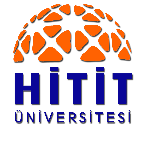 HİTİT ÜNİVERSİTESİ DERS BİLGİ FORMUHİTİT ÜNİVERSİTESİ DERS BİLGİ FORMUHİTİT ÜNİVERSİTESİ DERS BİLGİ FORMUHİTİT ÜNİVERSİTESİ DERS BİLGİ FORMUHİTİT ÜNİVERSİTESİ DERS BİLGİ FORMUHİTİT ÜNİVERSİTESİ DERS BİLGİ FORMUHİTİT ÜNİVERSİTESİ DERS BİLGİ FORMUHİTİT ÜNİVERSİTESİ DERS BİLGİ FORMUHİTİT ÜNİVERSİTESİ DERS BİLGİ FORMUHİTİT ÜNİVERSİTESİ DERS BİLGİ FORMUEğitim Biriminin AdıEğitim Biriminin AdıİKTİSADİ VE İDARİ BİLİMLER FAKÜLTESİİKTİSADİ VE İDARİ BİLİMLER FAKÜLTESİİKTİSADİ VE İDARİ BİLİMLER FAKÜLTESİİKTİSADİ VE İDARİ BİLİMLER FAKÜLTESİİKTİSADİ VE İDARİ BİLİMLER FAKÜLTESİİKTİSADİ VE İDARİ BİLİMLER FAKÜLTESİİKTİSADİ VE İDARİ BİLİMLER FAKÜLTESİİKTİSADİ VE İDARİ BİLİMLER FAKÜLTESİİKTİSADİ VE İDARİ BİLİMLER FAKÜLTESİBölüm/Program AdıBölüm/Program AdıMALİYEMALİYEMALİYEMALİYEMALİYEMALİYEMALİYEMALİYEMALİYEDersin Adı Dersin Adı İnsan Hakları (HUZEM)İnsan Hakları (HUZEM)İnsan Hakları (HUZEM)İnsan Hakları (HUZEM)İnsan Hakları (HUZEM)İnsan Hakları (HUZEM)İnsan Hakları (HUZEM)İnsan Hakları (HUZEM)İnsan Hakları (HUZEM)Dersin Kredi ve Saat BilgileriDersin Kredi ve Saat BilgileriKoduKoduYarıyılıTeorikUygulamaToplamKrediKrediAKTSDersin Kredi ve Saat BilgileriDersin Kredi ve Saat Bilgileri80101528010152VIII303334Dersin DüzeyiDersin DüzeyiÖnlisans (  )         Lisans ( X )         Yüksek Lisans (  )         Doktora (  )Önlisans (  )         Lisans ( X )         Yüksek Lisans (  )         Doktora (  )Önlisans (  )         Lisans ( X )         Yüksek Lisans (  )         Doktora (  )Önlisans (  )         Lisans ( X )         Yüksek Lisans (  )         Doktora (  )Önlisans (  )         Lisans ( X )         Yüksek Lisans (  )         Doktora (  )Önlisans (  )         Lisans ( X )         Yüksek Lisans (  )         Doktora (  )Önlisans (  )         Lisans ( X )         Yüksek Lisans (  )         Doktora (  )Önlisans (  )         Lisans ( X )         Yüksek Lisans (  )         Doktora (  )Önlisans (  )         Lisans ( X )         Yüksek Lisans (  )         Doktora (  )Dersin TürüDersin TürüZorunlu (  )          Seçmeli ( X )Zorunlu (  )          Seçmeli ( X )Zorunlu (  )          Seçmeli ( X )Zorunlu (  )          Seçmeli ( X )Zorunlu (  )          Seçmeli ( X )Zorunlu (  )          Seçmeli ( X )Zorunlu (  )          Seçmeli ( X )Zorunlu (  )          Seçmeli ( X )Zorunlu (  )          Seçmeli ( X )Dersin SorumlusuDersin SorumlusuDr.Öğr. Üyesi Veysel DİNLERDr.Öğr. Üyesi Veysel DİNLERDr.Öğr. Üyesi Veysel DİNLERDr.Öğr. Üyesi Veysel DİNLERDr.Öğr. Üyesi Veysel DİNLERDr.Öğr. Üyesi Veysel DİNLERDr.Öğr. Üyesi Veysel DİNLERDr.Öğr. Üyesi Veysel DİNLERDr.Öğr. Üyesi Veysel DİNLERDersin AmacıDersin Amacıİnsan hakları ve özgürlüklerinin anlaşılması ve kavranmasını geliştirmektir. İnsan hakları ve özgürlüklerinin anlaşılması ve kavranmasını geliştirmektir. İnsan hakları ve özgürlüklerinin anlaşılması ve kavranmasını geliştirmektir. İnsan hakları ve özgürlüklerinin anlaşılması ve kavranmasını geliştirmektir. İnsan hakları ve özgürlüklerinin anlaşılması ve kavranmasını geliştirmektir. İnsan hakları ve özgürlüklerinin anlaşılması ve kavranmasını geliştirmektir. İnsan hakları ve özgürlüklerinin anlaşılması ve kavranmasını geliştirmektir. İnsan hakları ve özgürlüklerinin anlaşılması ve kavranmasını geliştirmektir. İnsan hakları ve özgürlüklerinin anlaşılması ve kavranmasını geliştirmektir. Dersin Özet İçeriğiDersin Özet İçeriğiİnsan hakları temel kavramlar; insan hakları fikrinin tarihsel gelişimi ve felsefi temelleri; insan haklarının temellendirilmesi; insan haklarının özellikleri; insan haklarının tasnifi; insan haklarının uygulanışı; temel haklar ve özgürlükler; sosyal ve ekonomik haklar; siyasal haklar ve özgürlükler; hak ve özgürlüklerin sınırlandırılması; insan haklarının ulusal korunması; uluslararası koruma mekanizmaları; Avrupa İnsan Hakları Mahkemesi.İnsan hakları temel kavramlar; insan hakları fikrinin tarihsel gelişimi ve felsefi temelleri; insan haklarının temellendirilmesi; insan haklarının özellikleri; insan haklarının tasnifi; insan haklarının uygulanışı; temel haklar ve özgürlükler; sosyal ve ekonomik haklar; siyasal haklar ve özgürlükler; hak ve özgürlüklerin sınırlandırılması; insan haklarının ulusal korunması; uluslararası koruma mekanizmaları; Avrupa İnsan Hakları Mahkemesi.İnsan hakları temel kavramlar; insan hakları fikrinin tarihsel gelişimi ve felsefi temelleri; insan haklarının temellendirilmesi; insan haklarının özellikleri; insan haklarının tasnifi; insan haklarının uygulanışı; temel haklar ve özgürlükler; sosyal ve ekonomik haklar; siyasal haklar ve özgürlükler; hak ve özgürlüklerin sınırlandırılması; insan haklarının ulusal korunması; uluslararası koruma mekanizmaları; Avrupa İnsan Hakları Mahkemesi.İnsan hakları temel kavramlar; insan hakları fikrinin tarihsel gelişimi ve felsefi temelleri; insan haklarının temellendirilmesi; insan haklarının özellikleri; insan haklarının tasnifi; insan haklarının uygulanışı; temel haklar ve özgürlükler; sosyal ve ekonomik haklar; siyasal haklar ve özgürlükler; hak ve özgürlüklerin sınırlandırılması; insan haklarının ulusal korunması; uluslararası koruma mekanizmaları; Avrupa İnsan Hakları Mahkemesi.İnsan hakları temel kavramlar; insan hakları fikrinin tarihsel gelişimi ve felsefi temelleri; insan haklarının temellendirilmesi; insan haklarının özellikleri; insan haklarının tasnifi; insan haklarının uygulanışı; temel haklar ve özgürlükler; sosyal ve ekonomik haklar; siyasal haklar ve özgürlükler; hak ve özgürlüklerin sınırlandırılması; insan haklarının ulusal korunması; uluslararası koruma mekanizmaları; Avrupa İnsan Hakları Mahkemesi.İnsan hakları temel kavramlar; insan hakları fikrinin tarihsel gelişimi ve felsefi temelleri; insan haklarının temellendirilmesi; insan haklarının özellikleri; insan haklarının tasnifi; insan haklarının uygulanışı; temel haklar ve özgürlükler; sosyal ve ekonomik haklar; siyasal haklar ve özgürlükler; hak ve özgürlüklerin sınırlandırılması; insan haklarının ulusal korunması; uluslararası koruma mekanizmaları; Avrupa İnsan Hakları Mahkemesi.İnsan hakları temel kavramlar; insan hakları fikrinin tarihsel gelişimi ve felsefi temelleri; insan haklarının temellendirilmesi; insan haklarının özellikleri; insan haklarının tasnifi; insan haklarının uygulanışı; temel haklar ve özgürlükler; sosyal ve ekonomik haklar; siyasal haklar ve özgürlükler; hak ve özgürlüklerin sınırlandırılması; insan haklarının ulusal korunması; uluslararası koruma mekanizmaları; Avrupa İnsan Hakları Mahkemesi.İnsan hakları temel kavramlar; insan hakları fikrinin tarihsel gelişimi ve felsefi temelleri; insan haklarının temellendirilmesi; insan haklarının özellikleri; insan haklarının tasnifi; insan haklarının uygulanışı; temel haklar ve özgürlükler; sosyal ve ekonomik haklar; siyasal haklar ve özgürlükler; hak ve özgürlüklerin sınırlandırılması; insan haklarının ulusal korunması; uluslararası koruma mekanizmaları; Avrupa İnsan Hakları Mahkemesi.İnsan hakları temel kavramlar; insan hakları fikrinin tarihsel gelişimi ve felsefi temelleri; insan haklarının temellendirilmesi; insan haklarının özellikleri; insan haklarının tasnifi; insan haklarının uygulanışı; temel haklar ve özgürlükler; sosyal ve ekonomik haklar; siyasal haklar ve özgürlükler; hak ve özgürlüklerin sınırlandırılması; insan haklarının ulusal korunması; uluslararası koruma mekanizmaları; Avrupa İnsan Hakları Mahkemesi.Ön Koşul DersleriÖn Koşul DersleriYokYokYokYokYokYokYokYokYokÖğretim YöntemleriÖğretim YöntemleriVideo, video konferans, uzaktan eğitim.Video, video konferans, uzaktan eğitim.Video, video konferans, uzaktan eğitim.Video, video konferans, uzaktan eğitim.Video, video konferans, uzaktan eğitim.Video, video konferans, uzaktan eğitim.Video, video konferans, uzaktan eğitim.Video, video konferans, uzaktan eğitim.Video, video konferans, uzaktan eğitim.Ders Kitabı / Önerilen KaynaklarDers Kitabı / Önerilen KaynaklarDers Materyali1982 TC Anayasası (son basım)Avrupa İnsan Hakları Sözleşmesi metniDers KitaplarıErdoğan Mustafa, (2018), İnsan Hakları Hukuku ve Teorisi, Hukuk Yayınları, Ankara.Gözler Kemal, (2018), İnsan Hakları Hukuku, Ekin Yayınevi, Bursa.Ders Materyali1982 TC Anayasası (son basım)Avrupa İnsan Hakları Sözleşmesi metniDers KitaplarıErdoğan Mustafa, (2018), İnsan Hakları Hukuku ve Teorisi, Hukuk Yayınları, Ankara.Gözler Kemal, (2018), İnsan Hakları Hukuku, Ekin Yayınevi, Bursa.Ders Materyali1982 TC Anayasası (son basım)Avrupa İnsan Hakları Sözleşmesi metniDers KitaplarıErdoğan Mustafa, (2018), İnsan Hakları Hukuku ve Teorisi, Hukuk Yayınları, Ankara.Gözler Kemal, (2018), İnsan Hakları Hukuku, Ekin Yayınevi, Bursa.Ders Materyali1982 TC Anayasası (son basım)Avrupa İnsan Hakları Sözleşmesi metniDers KitaplarıErdoğan Mustafa, (2018), İnsan Hakları Hukuku ve Teorisi, Hukuk Yayınları, Ankara.Gözler Kemal, (2018), İnsan Hakları Hukuku, Ekin Yayınevi, Bursa.Ders Materyali1982 TC Anayasası (son basım)Avrupa İnsan Hakları Sözleşmesi metniDers KitaplarıErdoğan Mustafa, (2018), İnsan Hakları Hukuku ve Teorisi, Hukuk Yayınları, Ankara.Gözler Kemal, (2018), İnsan Hakları Hukuku, Ekin Yayınevi, Bursa.Ders Materyali1982 TC Anayasası (son basım)Avrupa İnsan Hakları Sözleşmesi metniDers KitaplarıErdoğan Mustafa, (2018), İnsan Hakları Hukuku ve Teorisi, Hukuk Yayınları, Ankara.Gözler Kemal, (2018), İnsan Hakları Hukuku, Ekin Yayınevi, Bursa.Ders Materyali1982 TC Anayasası (son basım)Avrupa İnsan Hakları Sözleşmesi metniDers KitaplarıErdoğan Mustafa, (2018), İnsan Hakları Hukuku ve Teorisi, Hukuk Yayınları, Ankara.Gözler Kemal, (2018), İnsan Hakları Hukuku, Ekin Yayınevi, Bursa.Ders Materyali1982 TC Anayasası (son basım)Avrupa İnsan Hakları Sözleşmesi metniDers KitaplarıErdoğan Mustafa, (2018), İnsan Hakları Hukuku ve Teorisi, Hukuk Yayınları, Ankara.Gözler Kemal, (2018), İnsan Hakları Hukuku, Ekin Yayınevi, Bursa.Ders Materyali1982 TC Anayasası (son basım)Avrupa İnsan Hakları Sözleşmesi metniDers KitaplarıErdoğan Mustafa, (2018), İnsan Hakları Hukuku ve Teorisi, Hukuk Yayınları, Ankara.Gözler Kemal, (2018), İnsan Hakları Hukuku, Ekin Yayınevi, Bursa.Dersin Öğrenme ÇıktılarıDersin Öğrenme Çıktılarıİnsan hakları alanında temel kavram ve teorilere hakimdir.İnsan haklarının korunmasında ulusal ve uluslararası mekanizmaları bilir.İnsan hakları ve özgürlükleri alanında temel politikaları analiz eder ve yorumlar.İnsan hakları ihlalleri konusunda duyarlıdır.İnsan hakları alanında temel kavram ve teorilere hakimdir.İnsan haklarının korunmasında ulusal ve uluslararası mekanizmaları bilir.İnsan hakları ve özgürlükleri alanında temel politikaları analiz eder ve yorumlar.İnsan hakları ihlalleri konusunda duyarlıdır.İnsan hakları alanında temel kavram ve teorilere hakimdir.İnsan haklarının korunmasında ulusal ve uluslararası mekanizmaları bilir.İnsan hakları ve özgürlükleri alanında temel politikaları analiz eder ve yorumlar.İnsan hakları ihlalleri konusunda duyarlıdır.İnsan hakları alanında temel kavram ve teorilere hakimdir.İnsan haklarının korunmasında ulusal ve uluslararası mekanizmaları bilir.İnsan hakları ve özgürlükleri alanında temel politikaları analiz eder ve yorumlar.İnsan hakları ihlalleri konusunda duyarlıdır.İnsan hakları alanında temel kavram ve teorilere hakimdir.İnsan haklarının korunmasında ulusal ve uluslararası mekanizmaları bilir.İnsan hakları ve özgürlükleri alanında temel politikaları analiz eder ve yorumlar.İnsan hakları ihlalleri konusunda duyarlıdır.İnsan hakları alanında temel kavram ve teorilere hakimdir.İnsan haklarının korunmasında ulusal ve uluslararası mekanizmaları bilir.İnsan hakları ve özgürlükleri alanında temel politikaları analiz eder ve yorumlar.İnsan hakları ihlalleri konusunda duyarlıdır.İnsan hakları alanında temel kavram ve teorilere hakimdir.İnsan haklarının korunmasında ulusal ve uluslararası mekanizmaları bilir.İnsan hakları ve özgürlükleri alanında temel politikaları analiz eder ve yorumlar.İnsan hakları ihlalleri konusunda duyarlıdır.İnsan hakları alanında temel kavram ve teorilere hakimdir.İnsan haklarının korunmasında ulusal ve uluslararası mekanizmaları bilir.İnsan hakları ve özgürlükleri alanında temel politikaları analiz eder ve yorumlar.İnsan hakları ihlalleri konusunda duyarlıdır.İnsan hakları alanında temel kavram ve teorilere hakimdir.İnsan haklarının korunmasında ulusal ve uluslararası mekanizmaları bilir.İnsan hakları ve özgürlükleri alanında temel politikaları analiz eder ve yorumlar.İnsan hakları ihlalleri konusunda duyarlıdır.Ölçme ve DeğerlendirmeÖlçme ve DeğerlendirmeAraçlarAraçlarAraçlarAraçlarAraçlarAraçlarAraçlarSayısıKatkı YüzdesiÖlçme ve DeğerlendirmeÖlçme ve DeğerlendirmeAra SınavlarKısa Sınav(lar)Kısa Sınav(lar)Kısa Sınav(lar)Kısa Sınav(lar)Kısa Sınav(lar)Kısa Sınav(lar)Ölçme ve DeğerlendirmeÖlçme ve DeğerlendirmeAra SınavlarSınav(lar)Sınav(lar)Sınav(lar)Sınav(lar)Sınav(lar)Sınav(lar)1%40Ölçme ve DeğerlendirmeÖlçme ve DeğerlendirmeAra SınavlarYarıyıl/Yıl İçi UygulamalarıYarıyıl/Yıl İçi UygulamalarıYarıyıl/Yıl İçi UygulamalarıYarıyıl/Yıl İçi UygulamalarıYarıyıl/Yıl İçi UygulamalarıYarıyıl/Yıl İçi UygulamalarıÖlçme ve DeğerlendirmeÖlçme ve DeğerlendirmeAra SınavlarArazi ÇalışmalarıArazi ÇalışmalarıArazi ÇalışmalarıArazi ÇalışmalarıArazi ÇalışmalarıArazi ÇalışmalarıÖlçme ve DeğerlendirmeÖlçme ve DeğerlendirmeAra SınavlarÖdev(ler)Ödev(ler)Ödev(ler)Ödev(ler)Ödev(ler)Ödev(ler)Ölçme ve DeğerlendirmeÖlçme ve DeğerlendirmeAra SınavlarProje(ler)Proje(ler)Proje(ler)Proje(ler)Proje(ler)Proje(ler)Ölçme ve DeğerlendirmeÖlçme ve DeğerlendirmeAra SınavlarLaboratuvar(lar)Laboratuvar(lar)Laboratuvar(lar)Laboratuvar(lar)Laboratuvar(lar)Laboratuvar(lar)Ölçme ve DeğerlendirmeÖlçme ve DeğerlendirmeAra SınavlarDiğer (………………………..…..….)Diğer (………………………..…..….)Diğer (………………………..…..….)Diğer (………………………..…..….)Diğer (………………………..…..….)Diğer (………………………..…..….)Ölçme ve DeğerlendirmeÖlçme ve DeğerlendirmeAra SınavlarYarıyıl İçi Toplamı (Toplamı 40 olmalıdır.)Yarıyıl İçi Toplamı (Toplamı 40 olmalıdır.)Yarıyıl İçi Toplamı (Toplamı 40 olmalıdır.)Yarıyıl İçi Toplamı (Toplamı 40 olmalıdır.)Yarıyıl İçi Toplamı (Toplamı 40 olmalıdır.)Yarıyıl İçi Toplamı (Toplamı 40 olmalıdır.)1%40Ölçme ve DeğerlendirmeÖlçme ve DeğerlendirmeYarıyıl Sonu SınavlarKısa Sınav(lar)Kısa Sınav(lar)Kısa Sınav(lar)Kısa Sınav(lar)Kısa Sınav(lar)Kısa Sınav(lar)Ölçme ve DeğerlendirmeÖlçme ve DeğerlendirmeYarıyıl Sonu SınavlarSınav(lar)Sınav(lar)Sınav(lar)Sınav(lar)Sınav(lar)Sınav(lar)1%60Ölçme ve DeğerlendirmeÖlçme ve DeğerlendirmeYarıyıl Sonu SınavlarYarıyıl/Yıl İçi UygulamalarıYarıyıl/Yıl İçi UygulamalarıYarıyıl/Yıl İçi UygulamalarıYarıyıl/Yıl İçi UygulamalarıYarıyıl/Yıl İçi UygulamalarıYarıyıl/Yıl İçi UygulamalarıÖlçme ve DeğerlendirmeÖlçme ve DeğerlendirmeYarıyıl Sonu SınavlarArazi ÇalışmalarıArazi ÇalışmalarıArazi ÇalışmalarıArazi ÇalışmalarıArazi ÇalışmalarıArazi ÇalışmalarıÖlçme ve DeğerlendirmeÖlçme ve DeğerlendirmeYarıyıl Sonu SınavlarÖdev(ler)Ödev(ler)Ödev(ler)Ödev(ler)Ödev(ler)Ödev(ler)Ölçme ve DeğerlendirmeÖlçme ve DeğerlendirmeYarıyıl Sonu SınavlarProje(ler)Proje(ler)Proje(ler)Proje(ler)Proje(ler)Proje(ler)Ölçme ve DeğerlendirmeÖlçme ve DeğerlendirmeYarıyıl Sonu SınavlarLaboratuvar(lar)Laboratuvar(lar)Laboratuvar(lar)Laboratuvar(lar)Laboratuvar(lar)Laboratuvar(lar)Ölçme ve DeğerlendirmeÖlçme ve DeğerlendirmeYarıyıl Sonu SınavlarDiğer (………………………..…..….)Diğer (………………………..…..….)Diğer (………………………..…..….)Diğer (………………………..…..….)Diğer (………………………..…..….)Diğer (………………………..…..….)Ölçme ve DeğerlendirmeÖlçme ve DeğerlendirmeYarıyıl Sonu SınavlarYarıyıl Sonu Toplamı (Toplamı 60 olmalıdır.)Yarıyıl Sonu Toplamı (Toplamı 60 olmalıdır.)Yarıyıl Sonu Toplamı (Toplamı 60 olmalıdır.)Yarıyıl Sonu Toplamı (Toplamı 60 olmalıdır.)Yarıyıl Sonu Toplamı (Toplamı 60 olmalıdır.)Yarıyıl Sonu Toplamı (Toplamı 60 olmalıdır.)1%60HAFTALIK DERS İÇERİĞİHAFTALIK DERS İÇERİĞİHaftaKonular1Dersin genel tanıtımı, önemi, kullanılacak kaynakların gösterimi; metot ve akış planı üzerine bilgiler. 2İnsan hakları temel kavramlar3İnsan hakları fikrinin tarihsel gelişimi ve felsefi temelleri4İnsan haklarının temellendirilmesi5İnsan haklarının özellikleri6İnsan haklarının tasnifi7İnsan haklarının uygulanışı8Temel haklar ve özgürlükler9Sosyal ve ekonomik haklar10Siyasal haklar ve özgürlükler11Hak ve özgürlüklerin sınırlandırılması12İnsan haklarının ulusal korunması13Uluslararası koruma mekanizmaları14Avrupa İnsan Hakları MahkemesiDERSİN PROGRAM YETERLİKLERİNE KATKISIDERSİN PROGRAM YETERLİKLERİNE KATKISIDERSİN PROGRAM YETERLİKLERİNE KATKISINoProgramın Öğrenme ÇıktılarıKatkı DüzeyiPY-1Tarihsel, bölgesel ve küresel iktisadi ve mali sorunları analiz eder ve karşılaştırır.0PY-2Mali ve iktisadi sorunlara yönelik teorik ve pratik bilgileri analiz eder.0PY-3Bütçe teori ve uygulamaları konularını analiz eder ve yorumlar.0PY-4Maliye biliminin etkileşimde olduğu bilim dallarıyla disiplinler arası ilişki kurar.0PY-5Kamu gelirleri, harcamaları ve finansmanı politikalarını değerlendirir.0PY-6Ulusal ve uluslararası düzeydeki mali politikaları yorumlar.0PY-7Vergi hukuku, sistemi ve uygulamalarını analiz eder ve yorumlar.0PY-8Sosyal hakların evrenselliği ve toplumsal sorumluluk bilincine önem verir.5PY-9Hukuk bilgisi perspektifinde vergi ahlakına ve adaletine önem verir.5PY-10Öğrenimi boyunca edindiği bilgi ve becerileri kültürel ve etik değerlere uygun olarak mesleki yaşantısında kullanmaya önem verir.3PY-11Hayat boyu öğrenmenin önemini benimseyerek yenilikçi fikirler üretmeyi yaşam felsefesi haline getirir.3PY-12Takım çalışmasına ve/veya rekabetçi çalışma ortamlarına hazır olur.3PY-13Alanındaki güncel bilgileri takip eder ve bir yabancı dilde sözlü ve yazılı olarak aktarır.1PY-14Temel bilgi teknolojileri ile birlikte bilişim ve iletişim teknolojilerini kullanır.2PY-15Alanı ile ilgili konulardaki düşünceleri ve sorunlara ilişkin çözüm önerilerini yazılı ve sözlü olarak aktarır.3Katkı Düzeyi: 0- Katkı Yok   1- Çok Düşük   2- Düşük   3- Orta   4- Yüksek   5-Çok YüksekKatkı Düzeyi: 0- Katkı Yok   1- Çok Düşük   2- Düşük   3- Orta   4- Yüksek   5-Çok YüksekKatkı Düzeyi: 0- Katkı Yok   1- Çok Düşük   2- Düşük   3- Orta   4- Yüksek   5-Çok YüksekAKTS / İŞ YÜKÜ TABLOSUAKTS / İŞ YÜKÜ TABLOSUAKTS / İŞ YÜKÜ TABLOSUAKTS / İŞ YÜKÜ TABLOSUEtkinliklerSayısıSüresiToplam
İş YüküTeorik Ders14342Uygulamalı DersÖdev(ler) / Seminer(ler)Dönem Ödevi / ProjeUygulama (Laboratuvar, Atölye, Arazi Çalışması)Ders Dışı EtkinliklerKısa Sınav(lar)Ara Sınav(lar)12020Yarıyıl Sonu Sınav(lar)13333Diğer (…………………………………………………………..)Toplam İş Yükü (Saat)Toplam İş Yükü (Saat)Toplam İş Yükü (Saat)100Toplam İş Yükü / Haftalık İş Yükü(25)  Dersin AKTS KredisiToplam İş Yükü / Haftalık İş Yükü(25)  Dersin AKTS KredisiToplam İş Yükü / Haftalık İş Yükü(25)  Dersin AKTS Kredisi4